２月１６日、当本部地域防災センターにおいて、救急研修会を実施しました。講師には、和歌山県立医科大学附属病院 耳鼻咽喉科　グンデゥズ　メーメット医師を招いて、「耳鼻科救急における外国人とのコミュニケーション」と題し、全職員が受講しました。耳鼻部の外傷やめまい、外国人観光客とのコミュニケ－ションなどについて、ご教授いただき、これからの現場活動に大変参考となる内容でした。（グンデゥズ　メーメット医師は、親日国で、特に和歌山県とは深い友好関係にあるトルコ共和国出身です。）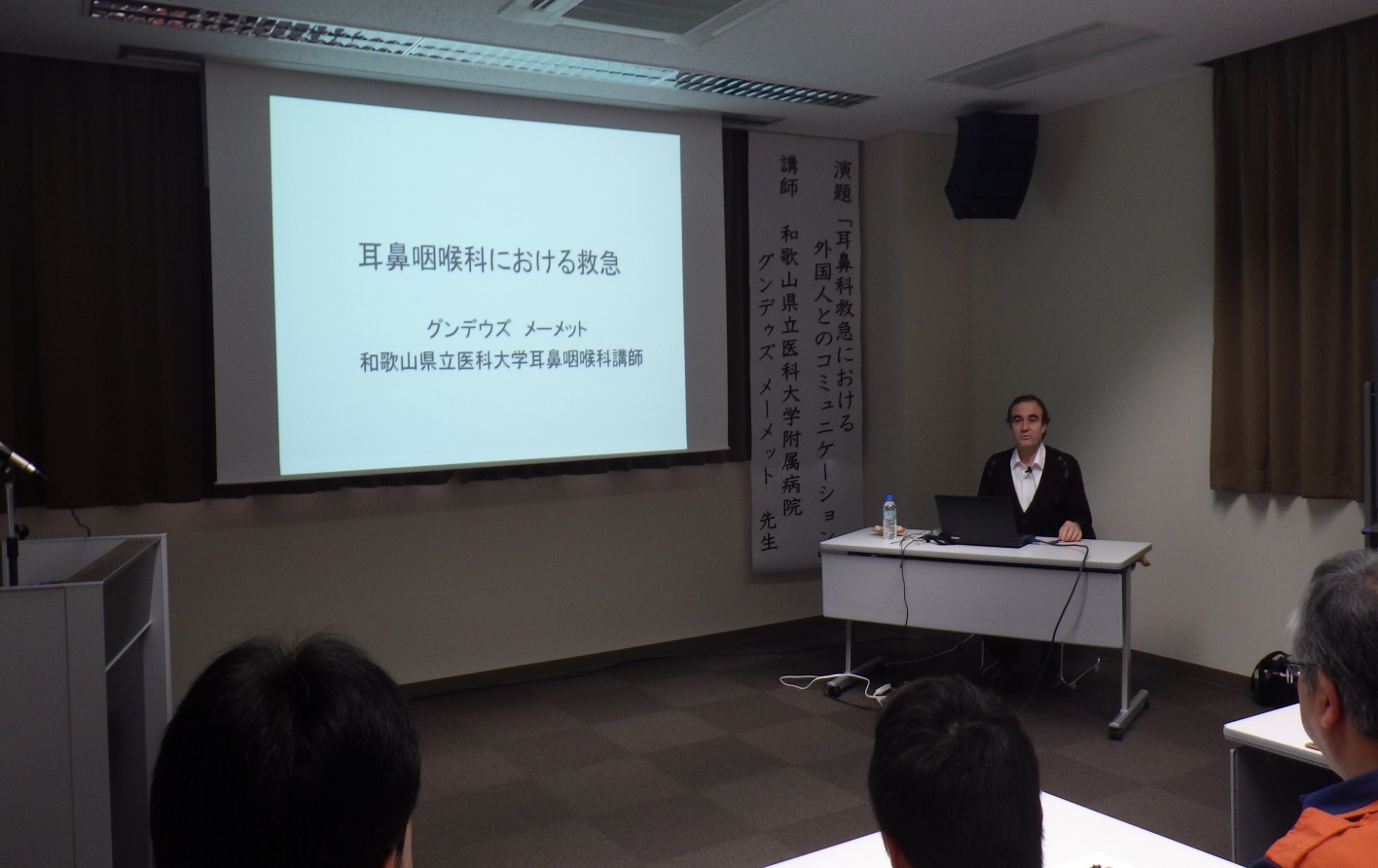 